Maths 25.1.21 divisionUse the part whole (partitioning) method to complete the following calculations.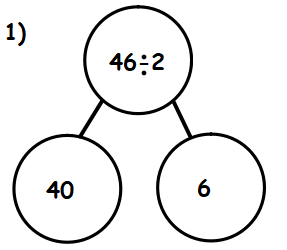 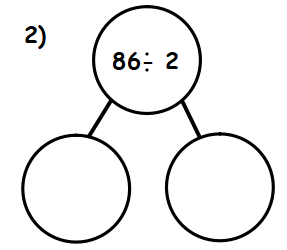 Continue to use the part whole model to complete the following.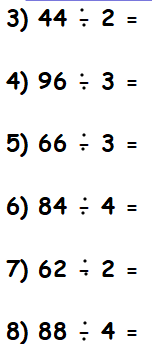 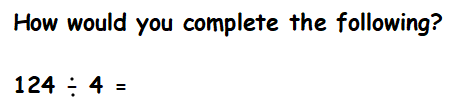 Challenge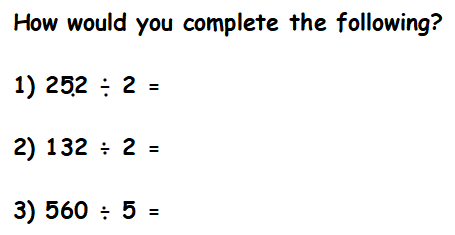 